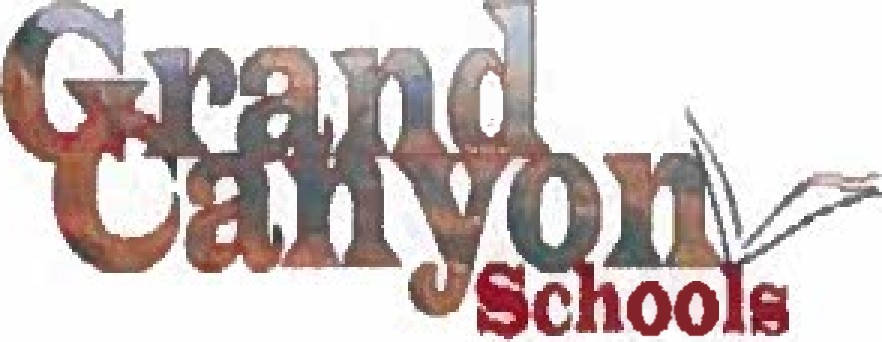 NOTICE OF QUORUMElementary School Holiday Caroling    GRAND CANYON UNIFIED SCHOOL DISTRICT #4 MULTI-PURPOSE ROOM (MPR)MONDAY, DECEMBER 18, 20232:00 P.M.      GOVERNING BOARD MEMBERS MAY ATTEND THIS EVENTHOWEVER, NO GOVERNING BOARD BUSINESS WILL BE DISCUSSED OR ACTION TAKEN Dated this 13TH day of December 2023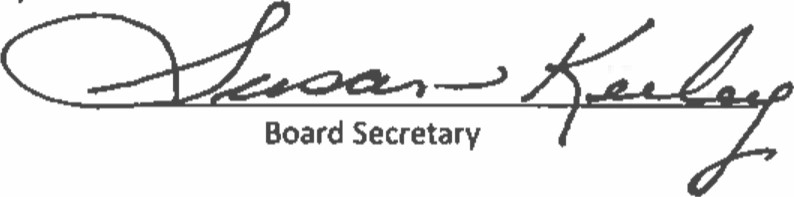                         I hereby certify that the above Notice of Quorum was posted on the 13th day of December 2023